ШУÖМПОСТАНОВЛЕНИЕ13.12.2023                                                                                                       № 1625с.Корткерос, Корткеросский район,Республика КомиО внесении изменений в постановление администрации муниципального района «Корткеросский» от 28.12.2020 № 1846 «Об утверждении должностей муниципальной службы муниципального образования муниципального района «Корткеросский», при назначении на которые граждане и при замещении которых муниципальные служащие обязаны предоставлять сведения о своих доходах, расходах, об имуществе и обязательствах имущественного характера, а также сведения о доходах, расходах, об имуществе и обязательствах имущественного характера своих супруги (супруга) и несовершеннолетних детей»Руководствуясь Федеральным законом от 25 декабря 2008 года № 273-ФЗ «О противодействии коррупции», Законом Республики Коми от 29 сентября 2008 года № 82-РЗ «О противодействии коррупции в Республике Коми», в связи с кадровыми изменениями, администрация муниципального района «Корткеросский» постановляет:1. Внести в пункт 1 постановления администрации муниципального района «Корткеросский» от 28.12.2020 № 1846 «Об утверждении должностей муниципальной службы муниципального образования муниципального района «Корткеросский», при назначении на которые граждане и при замещении которых муниципальные служащие обязаны предоставлять сведения о своих доходах, расходах, об имуществе и обязательствах имущественного характера, а также сведения о доходах, расходах, об имуществе и обязательствах имущественного характера своих супруги (супруга) и несовершеннолетних детей» следующие изменения: 1) подпункт 1 изложить в новой редакции: «1) первый заместитель руководителя администрации муниципального района «Корткеросский»;»;2) подпункт 2 изложить в новой редакции: «2) заместитель руководителя администрации муниципального района «Корткеросский»;»;3) подпункты 7, 22, 23 исключить;4) подпункт 40 изложить в новой редакции: «заведующий отделом общего, дополнительного образования, летнего отдыха и молодежной политики Управления образования;».2. Настоящее постановление вступает в силу со дня его официального опубликования.Глава муниципального района «Корткеросский»-руководитель администрации                                                                                 К.Сажин«Кöрткерöс» муниципальнöй районсаАдминистрация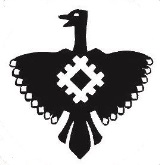 Администрациямуниципального района «Корткеросский»